附件1表单号：1416088-H8一次性创业社保补贴申请表说明：1.本表一份，由经办机构留存。附件2表单号：1416088-H7员工制家政服务企业享受社会保险补贴申请表备注：本表一式两份，经办机构及申请单位各留存一份。附件3表单号：1416088-H7员工制家政服务企业社保补贴申领人员名册单位名称（盖章）：                                                                  填写日期：   年    月    日备注：1.“从事家政服务项目”需与劳动合同相对应；2.“劳动合同起止日期”格式为yyyymmdd-yyyymmdd，例如：20180101-20181231；3. “申请补贴起止日期”填写格式为:仅1个月，例:5；连续多个月，例:1-4；不连续多个月，例2-5,7-9（须为英文标点的逗号）附件4表单号：1416088-H2用人单位吸纳就业社保补贴申请表                 填写日期：    年    月      日备注：1.人员类别按①大龄失业人员、②低保失业人员、③被征地人员、④高校毕业生填写。2.非高校毕业生无需填写学历和毕业时间。附件5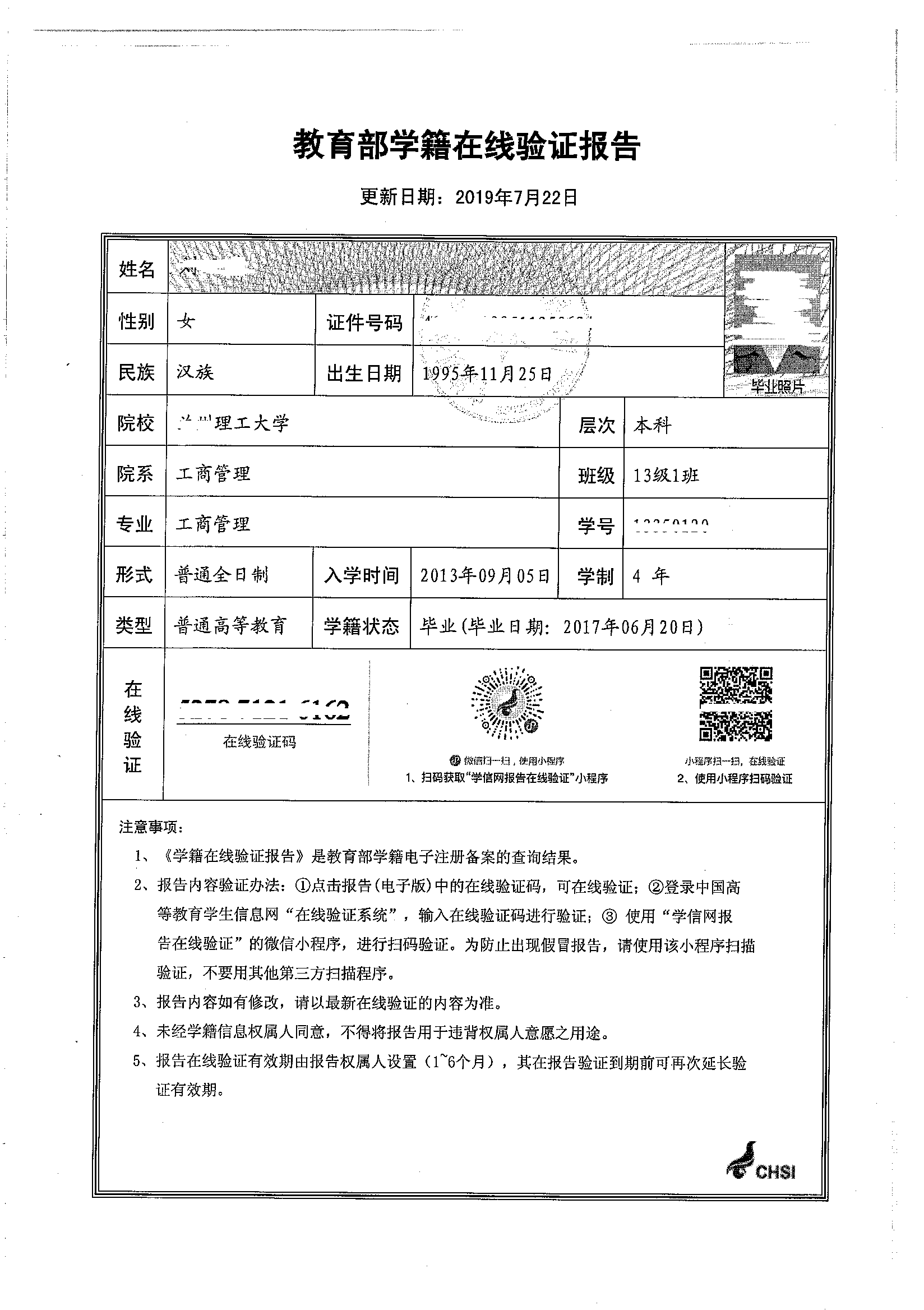 一、申请人基本信息一、申请人基本信息一、申请人基本信息一、申请人基本信息一、申请人基本信息一、申请人基本信息一、申请人基本信息一、申请人基本信息一、申请人基本信息一、申请人基本信息一、申请人基本信息一、申请人基本信息一、申请人基本信息一、申请人基本信息一、申请人基本信息一、申请人基本信息一、申请人基本信息一、申请人基本信息一、申请人基本信息一、申请人基本信息一、申请人基本信息一、申请人基本信息一、申请人基本信息姓  名联系电话联系电话联系电话联系电话联系电话身份证号码银行账号开户银行开户银行开户银行人员类别□毕业5年以内高校毕业生             □本市户籍□毕业5年以内高校毕业生             □本市户籍□毕业5年以内高校毕业生             □本市户籍□毕业5年以内高校毕业生             □本市户籍□毕业5年以内高校毕业生             □本市户籍□毕业5年以内高校毕业生             □本市户籍□毕业5年以内高校毕业生             □本市户籍□毕业5年以内高校毕业生             □本市户籍□毕业5年以内高校毕业生             □本市户籍□毕业5年以内高校毕业生             □本市户籍□毕业5年以内高校毕业生             □本市户籍□毕业5年以内高校毕业生             □本市户籍□毕业5年以内高校毕业生             □本市户籍□毕业5年以内高校毕业生             □本市户籍□毕业5年以内高校毕业生             □本市户籍□毕业5年以内高校毕业生             □本市户籍□毕业5年以内高校毕业生             □本市户籍□毕业5年以内高校毕业生             □本市户籍□毕业5年以内高校毕业生             □本市户籍□毕业5年以内高校毕业生             □本市户籍□毕业5年以内高校毕业生             □本市户籍□毕业5年以内高校毕业生             □本市户籍缴纳社会保险期限中断缴费月数中断缴费月数中断缴费月数中断缴费月数中断缴费月数中断缴费月数中断缴费月数中断缴费月数中断缴费月数户籍所在地址现居住地详细地址二、创业实体基本信息二、创业实体基本信息二、创业实体基本信息二、创业实体基本信息二、创业实体基本信息二、创业实体基本信息二、创业实体基本信息二、创业实体基本信息二、创业实体基本信息二、创业实体基本信息二、创业实体基本信息二、创业实体基本信息二、创业实体基本信息二、创业实体基本信息二、创业实体基本信息二、创业实体基本信息二、创业实体基本信息二、创业实体基本信息二、创业实体基本信息二、创业实体基本信息二、创业实体基本信息二、创业实体基本信息二、创业实体基本信息登记注册类型： □企业  □个体工商户    □经认定的网络创业  □村级电商服务站登记注册类型： □企业  □个体工商户    □经认定的网络创业  □村级电商服务站登记注册类型： □企业  □个体工商户    □经认定的网络创业  □村级电商服务站登记注册类型： □企业  □个体工商户    □经认定的网络创业  □村级电商服务站登记注册类型： □企业  □个体工商户    □经认定的网络创业  □村级电商服务站登记注册类型： □企业  □个体工商户    □经认定的网络创业  □村级电商服务站登记注册类型： □企业  □个体工商户    □经认定的网络创业  □村级电商服务站登记注册类型： □企业  □个体工商户    □经认定的网络创业  □村级电商服务站登记注册类型： □企业  □个体工商户    □经认定的网络创业  □村级电商服务站登记注册类型： □企业  □个体工商户    □经认定的网络创业  □村级电商服务站登记注册类型： □企业  □个体工商户    □经认定的网络创业  □村级电商服务站登记注册类型： □企业  □个体工商户    □经认定的网络创业  □村级电商服务站登记注册类型： □企业  □个体工商户    □经认定的网络创业  □村级电商服务站登记注册类型： □企业  □个体工商户    □经认定的网络创业  □村级电商服务站登记注册类型： □企业  □个体工商户    □经认定的网络创业  □村级电商服务站登记注册类型： □企业  □个体工商户    □经认定的网络创业  □村级电商服务站登记注册类型： □企业  □个体工商户    □经认定的网络创业  □村级电商服务站登记注册类型： □企业  □个体工商户    □经认定的网络创业  □村级电商服务站登记注册类型： □企业  □个体工商户    □经认定的网络创业  □村级电商服务站登记注册类型： □企业  □个体工商户    □经认定的网络创业  □村级电商服务站登记注册类型： □企业  □个体工商户    □经认定的网络创业  □村级电商服务站登记注册类型： □企业  □个体工商户    □经认定的网络创业  □村级电商服务站登记注册类型： □企业  □个体工商户    □经认定的网络创业  □村级电商服务站创业实体名称主要经营项目成立日期成立日期成立日期成立日期成立日期统一社会信用代码住所（经营地址）申请补贴金额万    仟    佰    拾    元    角    分   (小写):万    仟    佰    拾    元    角    分   (小写):万    仟    佰    拾    元    角    分   (小写):万    仟    佰    拾    元    角    分   (小写):万    仟    佰    拾    元    角    分   (小写):万    仟    佰    拾    元    角    分   (小写):万    仟    佰    拾    元    角    分   (小写):万    仟    佰    拾    元    角    分   (小写):万    仟    佰    拾    元    角    分   (小写):万    仟    佰    拾    元    角    分   (小写):万    仟    佰    拾    元    角    分   (小写):万    仟    佰    拾    元    角    分   (小写):万    仟    佰    拾    元    角    分   (小写):万    仟    佰    拾    元    角    分   (小写):万    仟    佰    拾    元    角    分   (小写):万    仟    佰    拾    元    角    分   (小写):万    仟    佰    拾    元    角    分   (小写):万    仟    佰    拾    元    角    分   (小写):万    仟    佰    拾    元    角    分   (小写):万    仟    佰    拾    元    角    分   (小写):万    仟    佰    拾    元    角    分   (小写):万    仟    佰    拾    元    角    分   (小写):结果送达方式□自取  □网上自助查询  □短信送达（请填写手机号码：）  □邮寄送达（请填写邮寄地址：） □自取  □网上自助查询  □短信送达（请填写手机号码：）  □邮寄送达（请填写邮寄地址：） □自取  □网上自助查询  □短信送达（请填写手机号码：）  □邮寄送达（请填写邮寄地址：） □自取  □网上自助查询  □短信送达（请填写手机号码：）  □邮寄送达（请填写邮寄地址：） □自取  □网上自助查询  □短信送达（请填写手机号码：）  □邮寄送达（请填写邮寄地址：） □自取  □网上自助查询  □短信送达（请填写手机号码：）  □邮寄送达（请填写邮寄地址：） □自取  □网上自助查询  □短信送达（请填写手机号码：）  □邮寄送达（请填写邮寄地址：） □自取  □网上自助查询  □短信送达（请填写手机号码：）  □邮寄送达（请填写邮寄地址：） □自取  □网上自助查询  □短信送达（请填写手机号码：）  □邮寄送达（请填写邮寄地址：） □自取  □网上自助查询  □短信送达（请填写手机号码：）  □邮寄送达（请填写邮寄地址：） □自取  □网上自助查询  □短信送达（请填写手机号码：）  □邮寄送达（请填写邮寄地址：） □自取  □网上自助查询  □短信送达（请填写手机号码：）  □邮寄送达（请填写邮寄地址：） □自取  □网上自助查询  □短信送达（请填写手机号码：）  □邮寄送达（请填写邮寄地址：） □自取  □网上自助查询  □短信送达（请填写手机号码：）  □邮寄送达（请填写邮寄地址：） □自取  □网上自助查询  □短信送达（请填写手机号码：）  □邮寄送达（请填写邮寄地址：） □自取  □网上自助查询  □短信送达（请填写手机号码：）  □邮寄送达（请填写邮寄地址：） □自取  □网上自助查询  □短信送达（请填写手机号码：）  □邮寄送达（请填写邮寄地址：） □自取  □网上自助查询  □短信送达（请填写手机号码：）  □邮寄送达（请填写邮寄地址：） □自取  □网上自助查询  □短信送达（请填写手机号码：）  □邮寄送达（请填写邮寄地址：） □自取  □网上自助查询  □短信送达（请填写手机号码：）  □邮寄送达（请填写邮寄地址：） □自取  □网上自助查询  □短信送达（请填写手机号码：）  □邮寄送达（请填写邮寄地址：） □自取  □网上自助查询  □短信送达（请填写手机号码：）  □邮寄送达（请填写邮寄地址：） 声明本人承诺以上内容及所提供材料真实有效，如与实际情况不一致，本人愿意承担相应责任。申请人（签名）：                             申请日期： 年   月   日声明本人承诺以上内容及所提供材料真实有效，如与实际情况不一致，本人愿意承担相应责任。申请人（签名）：                             申请日期： 年   月   日声明本人承诺以上内容及所提供材料真实有效，如与实际情况不一致，本人愿意承担相应责任。申请人（签名）：                             申请日期： 年   月   日声明本人承诺以上内容及所提供材料真实有效，如与实际情况不一致，本人愿意承担相应责任。申请人（签名）：                             申请日期： 年   月   日声明本人承诺以上内容及所提供材料真实有效，如与实际情况不一致，本人愿意承担相应责任。申请人（签名）：                             申请日期： 年   月   日声明本人承诺以上内容及所提供材料真实有效，如与实际情况不一致，本人愿意承担相应责任。申请人（签名）：                             申请日期： 年   月   日声明本人承诺以上内容及所提供材料真实有效，如与实际情况不一致，本人愿意承担相应责任。申请人（签名）：                             申请日期： 年   月   日声明本人承诺以上内容及所提供材料真实有效，如与实际情况不一致，本人愿意承担相应责任。申请人（签名）：                             申请日期： 年   月   日声明本人承诺以上内容及所提供材料真实有效，如与实际情况不一致，本人愿意承担相应责任。申请人（签名）：                             申请日期： 年   月   日声明本人承诺以上内容及所提供材料真实有效，如与实际情况不一致，本人愿意承担相应责任。申请人（签名）：                             申请日期： 年   月   日声明本人承诺以上内容及所提供材料真实有效，如与实际情况不一致，本人愿意承担相应责任。申请人（签名）：                             申请日期： 年   月   日声明本人承诺以上内容及所提供材料真实有效，如与实际情况不一致，本人愿意承担相应责任。申请人（签名）：                             申请日期： 年   月   日声明本人承诺以上内容及所提供材料真实有效，如与实际情况不一致，本人愿意承担相应责任。申请人（签名）：                             申请日期： 年   月   日声明本人承诺以上内容及所提供材料真实有效，如与实际情况不一致，本人愿意承担相应责任。申请人（签名）：                             申请日期： 年   月   日声明本人承诺以上内容及所提供材料真实有效，如与实际情况不一致，本人愿意承担相应责任。申请人（签名）：                             申请日期： 年   月   日声明本人承诺以上内容及所提供材料真实有效，如与实际情况不一致，本人愿意承担相应责任。申请人（签名）：                             申请日期： 年   月   日声明本人承诺以上内容及所提供材料真实有效，如与实际情况不一致，本人愿意承担相应责任。申请人（签名）：                             申请日期： 年   月   日声明本人承诺以上内容及所提供材料真实有效，如与实际情况不一致，本人愿意承担相应责任。申请人（签名）：                             申请日期： 年   月   日声明本人承诺以上内容及所提供材料真实有效，如与实际情况不一致，本人愿意承担相应责任。申请人（签名）：                             申请日期： 年   月   日声明本人承诺以上内容及所提供材料真实有效，如与实际情况不一致，本人愿意承担相应责任。申请人（签名）：                             申请日期： 年   月   日声明本人承诺以上内容及所提供材料真实有效，如与实际情况不一致，本人愿意承担相应责任。申请人（签名）：                             申请日期： 年   月   日声明本人承诺以上内容及所提供材料真实有效，如与实际情况不一致，本人愿意承担相应责任。申请人（签名）：                             申请日期： 年   月   日声明本人承诺以上内容及所提供材料真实有效，如与实际情况不一致，本人愿意承担相应责任。申请人（签名）：                             申请日期： 年   月   日经办机构意见：     经办人签字：                                                （机构盖章）                                     年    月    日经办机构意见：     经办人签字：                                                （机构盖章）                                     年    月    日经办机构意见：     经办人签字：                                                （机构盖章）                                     年    月    日经办机构意见：     经办人签字：                                                （机构盖章）                                     年    月    日经办机构意见：     经办人签字：                                                （机构盖章）                                     年    月    日经办机构意见：     经办人签字：                                                （机构盖章）                                     年    月    日经办机构意见：     经办人签字：                                                （机构盖章）                                     年    月    日经办机构意见：     经办人签字：                                                （机构盖章）                                     年    月    日经办机构意见：     经办人签字：                                                （机构盖章）                                     年    月    日经办机构意见：     经办人签字：                                                （机构盖章）                                     年    月    日经办机构意见：     经办人签字：                                                （机构盖章）                                     年    月    日经办机构意见：     经办人签字：                                                （机构盖章）                                     年    月    日经办机构意见：     经办人签字：                                                （机构盖章）                                     年    月    日经办机构意见：     经办人签字：                                                （机构盖章）                                     年    月    日经办机构意见：     经办人签字：                                                （机构盖章）                                     年    月    日经办机构意见：     经办人签字：                                                （机构盖章）                                     年    月    日经办机构意见：     经办人签字：                                                （机构盖章）                                     年    月    日经办机构意见：     经办人签字：                                                （机构盖章）                                     年    月    日经办机构意见：     经办人签字：                                                （机构盖章）                                     年    月    日经办机构意见：     经办人签字：                                                （机构盖章）                                     年    月    日经办机构意见：     经办人签字：                                                （机构盖章）                                     年    月    日经办机构意见：     经办人签字：                                                （机构盖章）                                     年    月    日经办机构意见：     经办人签字：                                                （机构盖章）                                     年    月    日单位名称统一社会信用代码统一社会信用代码地址开户名开户名开户银行银行账号银行账号联系人联系电话联系电话经营方式□连锁经营□单店经营□连锁经营□单店经营□连锁经营□单店经营□连锁经营□单店经营现有管理人员人现有家政服务员               人               人本单位承诺，严格遵守国家法律法规和政策，诚信经营，无不良信用记录和重大服务质量投诉，按时足额支付员工工资，依法缴纳社会保险费，家政服务管理、人员培训、服务流程等工作制度和工作标准完备，家政服务员个人档案信息真实有效，如与事实不符，愿意承担相应法律责任。法定代表人（签字）：                 申请单位（盖章）：年    月    日                      年   月    日本单位承诺，严格遵守国家法律法规和政策，诚信经营，无不良信用记录和重大服务质量投诉，按时足额支付员工工资，依法缴纳社会保险费，家政服务管理、人员培训、服务流程等工作制度和工作标准完备，家政服务员个人档案信息真实有效，如与事实不符，愿意承担相应法律责任。法定代表人（签字）：                 申请单位（盖章）：年    月    日                      年   月    日本单位承诺，严格遵守国家法律法规和政策，诚信经营，无不良信用记录和重大服务质量投诉，按时足额支付员工工资，依法缴纳社会保险费，家政服务管理、人员培训、服务流程等工作制度和工作标准完备，家政服务员个人档案信息真实有效，如与事实不符，愿意承担相应法律责任。法定代表人（签字）：                 申请单位（盖章）：年    月    日                      年   月    日本单位承诺，严格遵守国家法律法规和政策，诚信经营，无不良信用记录和重大服务质量投诉，按时足额支付员工工资，依法缴纳社会保险费，家政服务管理、人员培训、服务流程等工作制度和工作标准完备，家政服务员个人档案信息真实有效，如与事实不符，愿意承担相应法律责任。法定代表人（签字）：                 申请单位（盖章）：年    月    日                      年   月    日本单位承诺，严格遵守国家法律法规和政策，诚信经营，无不良信用记录和重大服务质量投诉，按时足额支付员工工资，依法缴纳社会保险费，家政服务管理、人员培训、服务流程等工作制度和工作标准完备，家政服务员个人档案信息真实有效，如与事实不符，愿意承担相应法律责任。法定代表人（签字）：                 申请单位（盖章）：年    月    日                      年   月    日以下由经办机构填写以下由经办机构填写以下由经办机构填写以下由经办机构填写以下由经办机构填写核定社会保险补贴金额 万元 万元 万元 万元人力社保部门意见经办人签字：（盖章）     年    月    日                   年    月    日经办人签字：（盖章）     年    月    日                   年    月    日经办人签字：（盖章）     年    月    日                   年    月    日经办人签字：（盖章）     年    月    日                   年    月    日序号姓名身份证号码从事家政服务项目（打“√”）从事家政服务项目（打“√”）从事家政服务项目（打“√”）从事家政服务项目（打“√”）从事家政服务项目（打“√”）劳动合同起止日期申请补贴起止日期申请补贴金额序号姓名身份证号码婴幼儿及小学生看护老人和病(残)人护理孕妇和产妇护理家庭保洁(不含产品售后服务)家庭   烹饪劳动合同起止日期申请补贴起止日期申请补贴金额1张三330226XXXXXXXXX√20170801-201907311-723合计金额合计金额合计金额合计金额合计金额合计金额合计金额合计金额合计金额合计金额单位名称（盖章）单位名称（盖章）（填写名称并盖章）（填写名称并盖章）（填写名称并盖章）（填写名称并盖章）（填写名称并盖章）（填写名称并盖章）（填写名称并盖章）（填写名称并盖章）（填写名称并盖章）（填写名称并盖章）（填写名称并盖章）（填写名称并盖章）（填写名称并盖章）统一社会信用代码统一社会信用代码统一社会信用代码统一社会信用代码统一社会信用代码统一社会信用代码统一社会信用代码联系人联系人联系电话联系电话地址地址开户名开户名开户银行银行账号银行账号序姓  名身  份  证  号  码身  份  证  号  码身  份  证  号  码身  份  证  号  码身  份  证  号  码身  份  证  号  码身  份  证  号  码身  份  证  号  码身  份  证  号  码身  份  证  号  码身  份  证  号  码身  份  证  号  码身  份  证  号  码身  份  证  号  码身  份  证  号  码身  份  证  号  码身  份  证  号  码身  份  证  号  码身  份  证  号  码身  份  证  号  码就业登记时间就业登记时间人员类别学历学历毕业时间劳动合同起止日期申请补贴起止日期申请补贴起止日期申请补贴金额1张三330226199011111111112019.092019.09高校毕业生本科本科201906201909-2020099-129-12332833282345678910合   计合   计合   计合   计合   计合   计合   计合   计合   计合   计合   计合   计合   计合   计合   计合   计合   计合   计合   计合   计合   计合   计合   计合   计合   计合   计合   计合   计合   计合   计申请补贴信息申请补贴信息吸纳就业困难人员   人吸纳就业困难人员   人吸纳就业困难人员   人吸纳就业困难人员   人吸纳就业困难人员   人吸纳就业困难人员   人吸纳就业困难人员   人吸纳就业困难人员   人吸纳就业困难人员   人吸纳就业困难人员   人吸纳就业困难人员   人招用高校毕业生    人招用高校毕业生    人招用高校毕业生    人招用高校毕业生    人招用高校毕业生    人招用高校毕业生    人招用高校毕业生    人招用高校毕业生    人招用高校毕业生    人招用高校毕业生    人招用其他人员     人招用其他人员     人招用其他人员     人合计：申请社保补贴          人，共              元合计：申请社保补贴          人，共              元合计：申请社保补贴          人，共              元合计：申请社保补贴          人，共              元合计：申请社保补贴          人，共              元合计：申请社保补贴          人，共              元